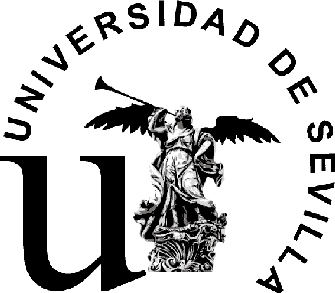 Facultad de DerechoHORARIO DE ATENCIÓN VENTANILLA DE SECRETARÍAMes de Junio:Del 1 al 14 de Junio:Horario turno de mañana: de Lunes a Viernes de 9:00 a 14:00 h.Horario turno de tarde: de Martes a Jueves de 16:00 a 18:00h.Del 16 al 30 de Junio:Horario turno de mañana: de Lunes a Viernes de 10:00 a 13:00 h.Tardes  cerrado.Mes de Julio:Horario turno de mañana: de  Lunes a Viernes de 10:00 a 13:00 h.Tardes cerrado.Mes de Agosto:Horario turno de mañana: de  Lunes a Viernes de 10:00 a 12:00 h.Tardes cerrado.Mes de Septiembre:Del 1 al 15 de Septiembre:Horario turno de mañana: de  Lunes a Viernes de 10:00 a 13:00 h.Días de atención turno de tarde, horario: 5 (Martes) y 12 (Martes) de 16:00 a 18:00h.Del 18 al 29 de Septiembre:Horario turno de mañana: de Lunes a Viernes de 9:00 a 14:00 h.Horario turno de tarde: de Martes a Jueves de 16:00 18:00 h.Atención al público: sólo se realizará mediante el sistema de CITA PREVIA  https://institucional.us.es/cprevias/index.php?ce=20 Correo electrónico de atención de la Secretaría Facultad de Derecho:  consultas@us.esEn Sevilla, a 8 de Mayo de 2017